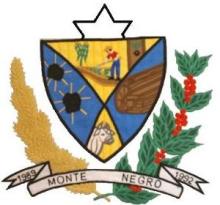 ESTADO DE RONDÔNIACÂMARA MUNICIPAL DE MONTE NEGRO-ROPODER LEGISLATIVOATA DA DECIMA SEXTA SESSÃO ORDINÁRIA, DO SEGUNDO PERÍODO LEGISLATIVO DA QUARTA SESSÃO LEGISLATIVA DA SÉTIMA LEGISLATURA DA CÂMARA MUNICIPAL DE MONTE NEGRO – RO, EM 20/11/2020 ÀS 10h00min HORAS.Ao vigésimo dia do mês de novembro, do ano de dois mil e vinte, às 10h00min horas, na Sala de Sessões, no Prédio da Câmara Municipal de Monte Negro-RO reuniram-se sobre a presidência do vereador MARCOS ANTÔNIO DOS SANTOS – MDB, que contou com a presença dos seguintes vereadores JOEL RODRIGUES MATEUS – DEM, HÉLIO FERREIRA DOS SANTOS – PP, PEDRO ALVES DA SILVA – DEM, JOSÉ EDSON GOMES PINTO – PSD, RAILDO JOSÉ BONFIM – MDB, BENEDITO MONTEIRO – MDB, MARINEIDE RODRIGUES – PV, e ELIAS LOPES DA CUNHA - PMN.  Havendo quórum regimental e invocando a proteção Divina o Presidente declarou aberta a sessão. Em seguida passou-se para a votação da Ata da 15ª Sessão Ordinária do segundo período legislativo, realizada em 13/11/2020. Aprovada em votação simbólica, pela maioria simples dos votos, por 08 (oito) votos favoráveis, e nenhum voto contrário. Em seguida passou-se para a leitura do MATERIAL DE EXPEDIENTE que constou: I-OFÍCIO Nº 465/GAB/2020 de autoria do Executivo Municipal. Assunto. Portaria de N 968 a 998/2020  decretos de 2009 e 2017/2020. Retificações  de portarias de N  934 970 e 973 leis municipais de N 1046 a 1048/2020  editais de N 14 e 15/2020. II- Projeto de Lei nº 077/GAB/PMMN/2020 de autoria do Executivo Municipal. Dispõe: reformulação administrativa e transposição  ao orçamento vigente e das outras providências.   III- Projeto de Lei nº 078/GAB/PMMN/2020 de autoria do Executivo Municipal. Dispõe reformulação administrativa e transposição  ao orçamento vigente e das outras providências. JOEL RODRIGUES MATEUS – DEM pede para entra na ordem do dia os projetos : Projeto de Lei nº 077/GAB/PMMN/2020 e Projeto de Lei nº 078/GAB/PMMN/2020 de autoria do Executivo Municipal. Em única discussão e votação. Sendo Trâmite da matéria Votação: Nominal, Base Legal: Maioria absoluta, ficando aprovado por 08 (oito) votos favoráveis e nenhum voto contrário.   E não havendo mais nada para leitura de material de expediente. Passou-se para o PEQUENO EXPEDIENTE. Fez o uso da tribuna a vereadora: MARINEIDE RODRIGUES – PV e não havendo mais  oradores inscritos, passou-se para o GRANDE EXPEDIENTE, com o tempo de 60 minutos distribuídos entre as bancadas com direito a parte aos demais vereadores. HÉLIO FERREIRA DOS SANTOS – PP, PEDRO ALVES DA SILVA– DEM, JOEL RODRIGUES MATEUS – DEM ,EDSON GOMES PINTO– PSD, RAILDO JOSÉ BONFIM – MDB, BENEDITO MONTEIRO – MDB MARINEIDE RODRIGUES – PV, MARCOS ANTÔNIO DOS SANTOS – MDB, E não havendo mais oradores inscritos. Em seguida passou-se para a ORDEM DO DIA da presente sessão:   I – Processo Legislativo n° 084/CMMN/2020 referente ao Projeto de lei n° 074/GAB/PMMN/2020 de autoria do Executivo Municipal. Dispõe: Autoriza a abertura de credito adicional especial por excesso de arrecadação ao orçamento vigente e da outras providências. Sendo Trâmite da matéria Votação: Nominal, Base Legal: Maioria absoluta, ficando aprovado por 08 (oito) votos favoráveis e nenhum voto contrário II–Processo Legislativo n° 086/CMMN/2020 referente ao Projeto de lei n° 076/GAB/PMMN/2020 de autoria do Executivo Municipal. Dispõe: Autoriza a abertura de credito adicional especial por excesso de arrecadação ao orçamento vigente e da outras providências. Sendo Trâmite da matéria Votação: Nominal, Base Legal: Maioria absoluta, ficando aprovado por 08 (oito) votos favoráveis e nenhum voto contrário III–Processo Legislativo n° 089/CMMN/2020 referente ao Projeto de lei n° 077/GAB/PMMN/2020 de autoria do Executivo Municipal. Dispõe: reformulação administrativa e transposição ao orçamento vigente e das outras providências.  Sendo Trâmite da matéria Votação: Nominal, Base Legal: Maioria absoluta, ficando aprovado por 08 (oito) votos favoráveis e nenhum voto contrário IV–Processo Legislativo n° 090/CMMN/2020 referente ao Projeto de lei n° 078/GAB/PMMN/2020 de autoria do Executivo Municipal. Dispõe: reformulação administrativa e transposição ao orçamento vigente e das outras providências.  Sendo Trâmite da matéria Votação: Nominal, Base Legal: Maioria absoluta, ficando aprovado por 08 (oito) votos favoráveis e nenhum voto contrário V–Processo Legislativo n° 054/CMMN/2020 referente ao Projeto de lei n° 053/GAB/PMMN/2020 de autoria do Executivo Municipal. Dispõe: altera parágrafo01 da lei 941/GAB/2019  Sendo Trâmite da matéria Votação: Nominal, Base Legal: Maioria absoluta, ficando aprovado por 08 (oito) votos favoráveis e nenhum voto contrário  VI–Processo Legislativo n° 060/CMMN/2020 referente ao Projeto de lei n° 004/GAB/CMMN/2020 de autoria do MESA DIRETORA: Dispõe:                 autoriza  o poder executivo a restituir o planejamento solidário. Sendo Trâmite da matéria Votação: Nominal, Base Legal: Maioria absoluta, ficando aprovado por 08 (oito) votos favoráveis e nenhum voto contrário. E não havendo mais  nada para ser deliberado na ordem do dia, o Sr. Presidente declarou encerrada a Sessão, convocando os Nobres vereadores e o público presente para próxima Sessão Ordinária a ser realizada no dia 27  de novembro de 2020, às 10h00min e solicitou a mim 1º secretário que lavrasse a presente Ata a qual após lida e se aprovada, seguirá assinada por mim e demais membros da Mesa Diretora.Sala de sessões, 20 de novembro de 2020.MARCOS ANTÔNIO DOS SANTOS                       JOEL RODRIGUES MATEUS       Presidente/CMMN                                             1º Secretário/CMMNPEDRO ALVES DA SILVA                                   HÉLIO FERREIRA DOS SANTOS          Vice Pres./CMMN                                                  2º Secretário/CMMN